Попівська сільська рада Берегівський  район Закарпатська область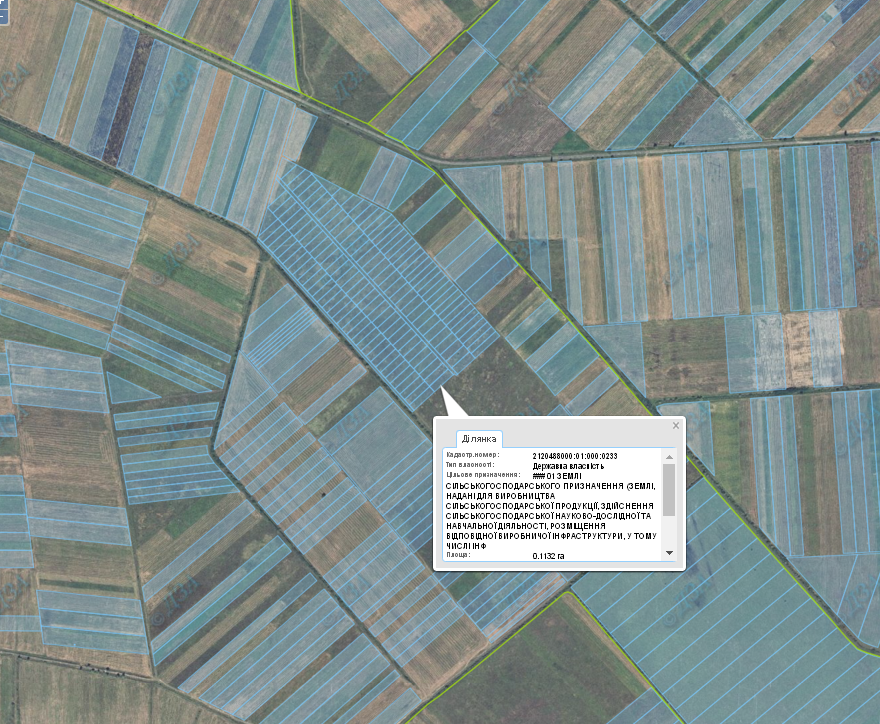 земельна ділянка сільськогосподарського призначення державної власності, яка може бути передана у власність громадянам у І кварталі 2018 року орієнтовною площею 0,1132 га, кадастровий номер 2120488000:01:000:0233Попівська сільська рада Берегівський  район Закарпатська область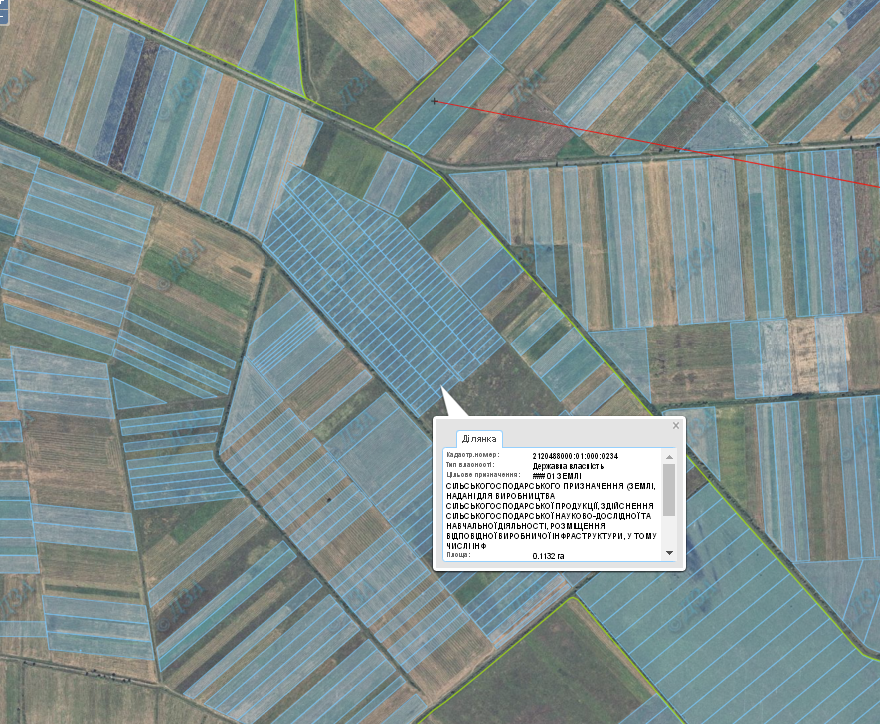 земельна ділянка сільськогосподарського призначення державної власності, яка може бути передана у власність громадянам у І кварталі 2018 року орієнтовною площею 0,1132 га, кадастровий номер 2120488000:01:000:0234Попівська сільська рада Берегівський  район Закарпатська область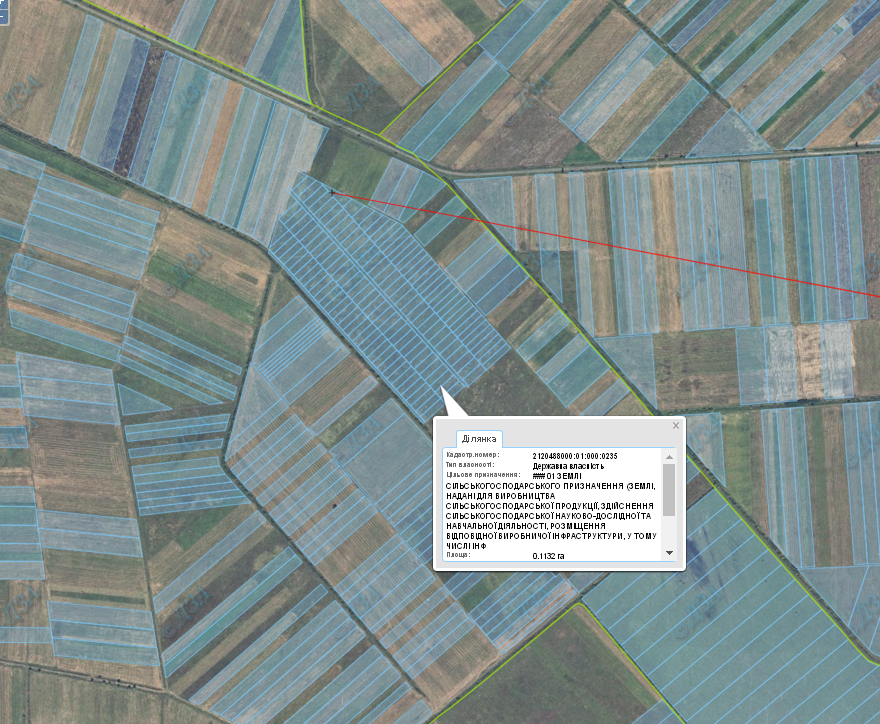 земельна ділянка сільськогосподарського призначення державної власності, яка може бути передана у власність громадянам у І кварталі 2018 року орієнтовною площею 0,1132 га, кадастровий номер 2120488000:01:000:0235Буковецька сільська рада Воловецький  район Закарпатська область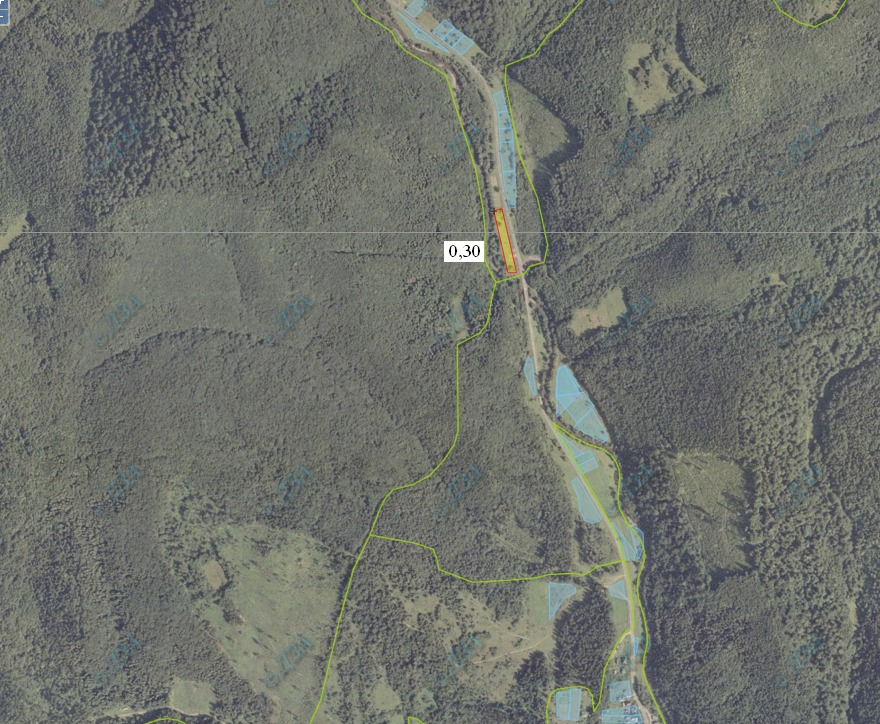 земельна ділянка сільськогосподарського призначення державної власності, яка може бути передана у власність громадянам у І кварталі 2018 року орієнтовною площею 0,3000 га, кадастровий квартал 2121581500:01:001:Тереблянська сільська рада Тячівський  район Закарпатська область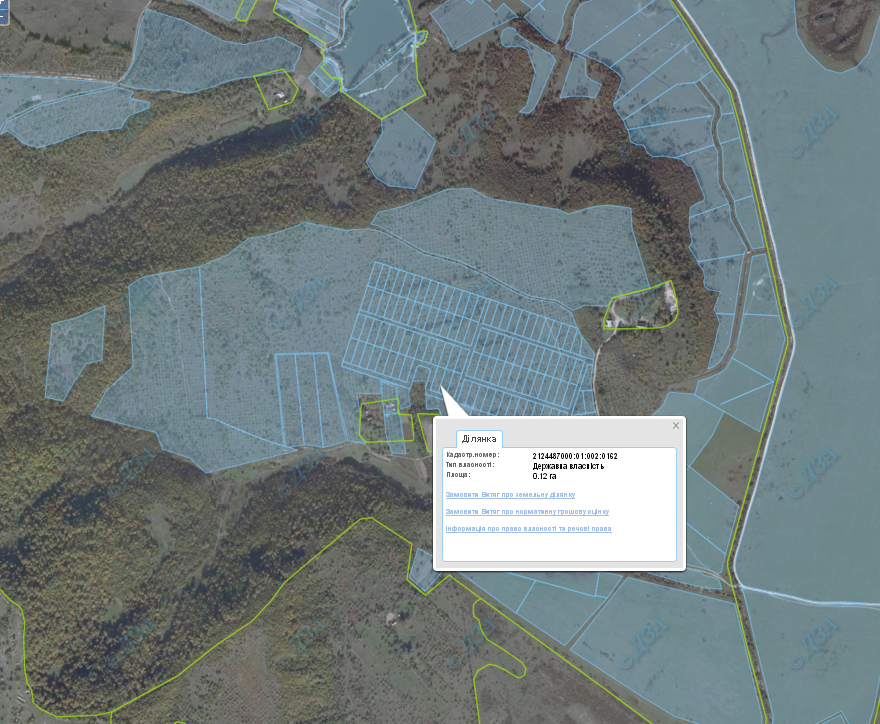 земельна ділянка сільськогосподарського призначення державної власності, яка може бути передана у власність громадянам у І кварталі 2018 року орієнтовною площею 0,1200 га, кадастровий номер 2124487000:01:002:0162Тереблянська сільська рада Тячівський  район Закарпатська область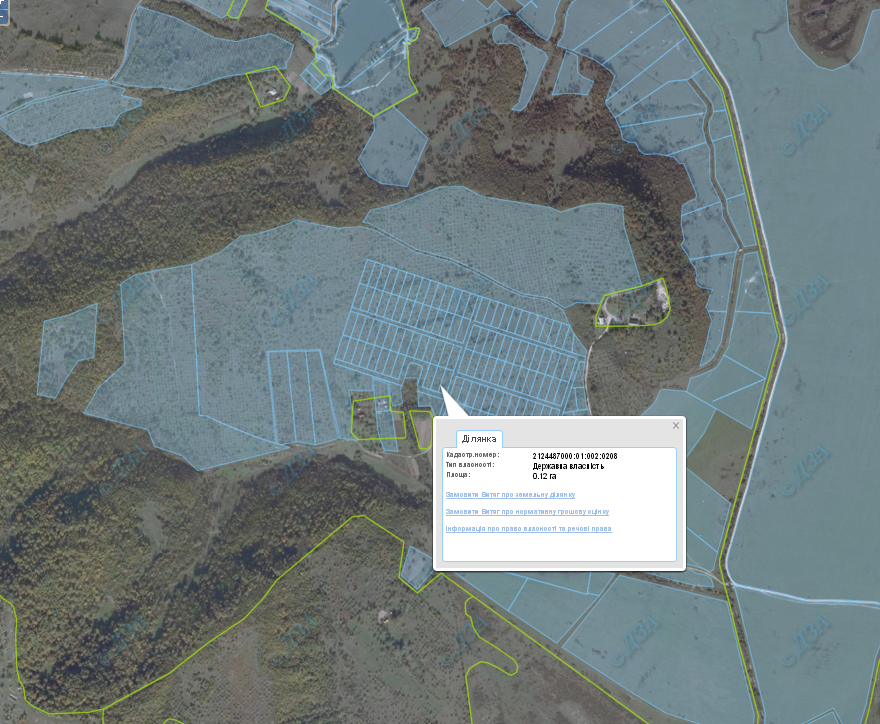 земельна ділянка сільськогосподарського призначення державної власності, яка може бути передана у власність громадянам у І кварталі 2018 року орієнтовною площею 0,1200 га, кадастровий номер 2124487000:01:002:0208Тереблянська сільська рада Тячівський  район Закарпатська область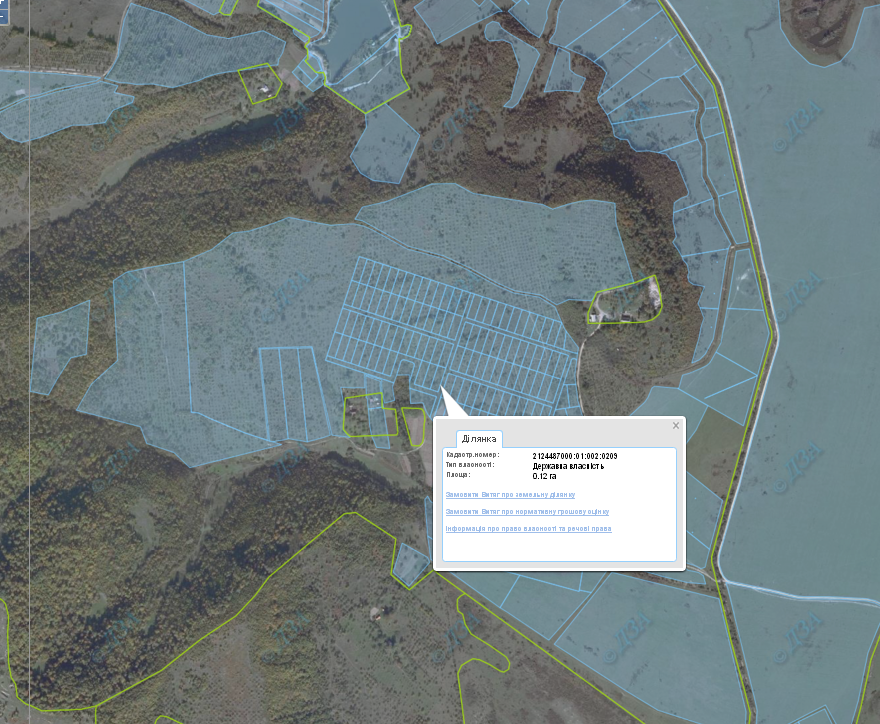 земельна ділянка сільськогосподарського призначення державної власності, яка може бути передана у власність громадянам у І кварталі 2018 року орієнтовною площею 0,1200 га, кадастровий номер 2124487000:01:002:0209Тереблянська сільська рада Тячівський  район Закарпатська область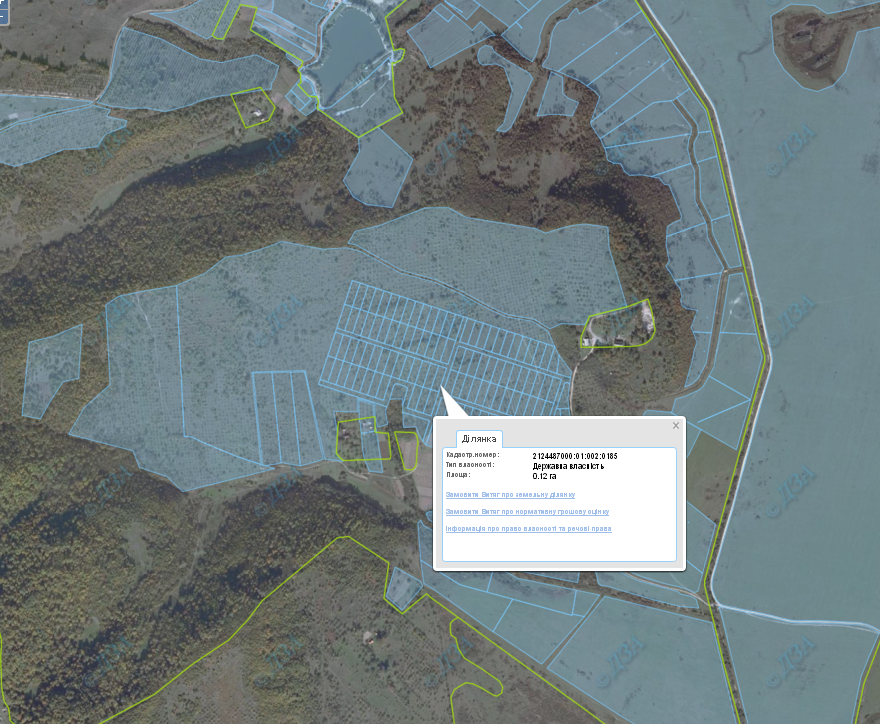 земельна ділянка сільськогосподарського призначення державної власності, яка може бути передана у власність громадянам у І кварталі 2018 року орієнтовною площею 0,1200 га, кадастровий номер 2124487000:01:002:0185Тереблянська сільська рада Тячівський  район Закарпатська область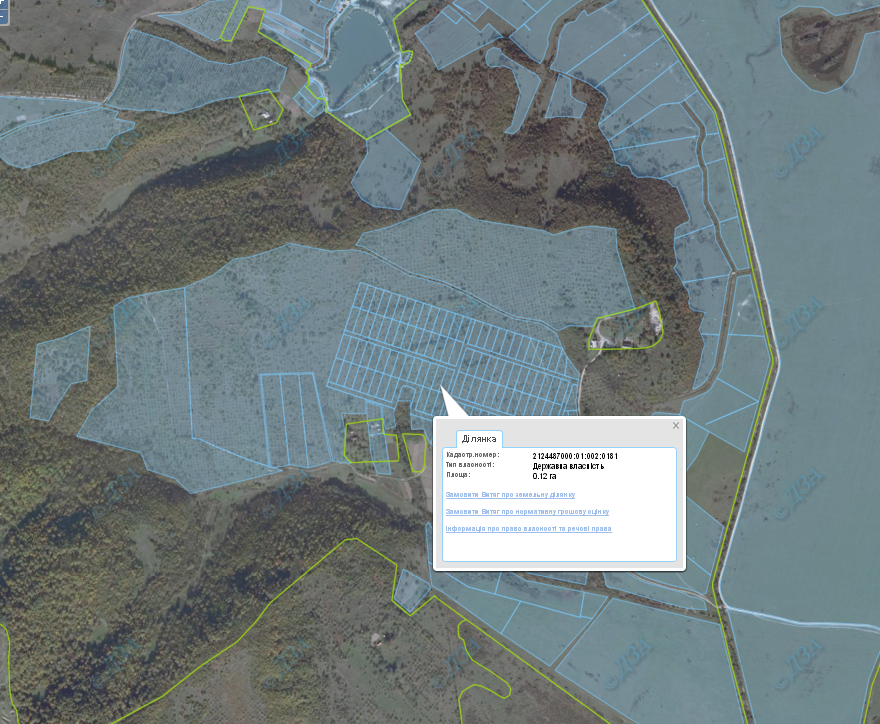 земельна ділянка сільськогосподарського призначення державної власності, яка може бути передана у власність громадянам у І кварталі 2018 року орієнтовною площею 0,1200 га, кадастровий номер 2124487000:01:002:0181Тереблянська сільська рада Тячівський  район Закарпатська область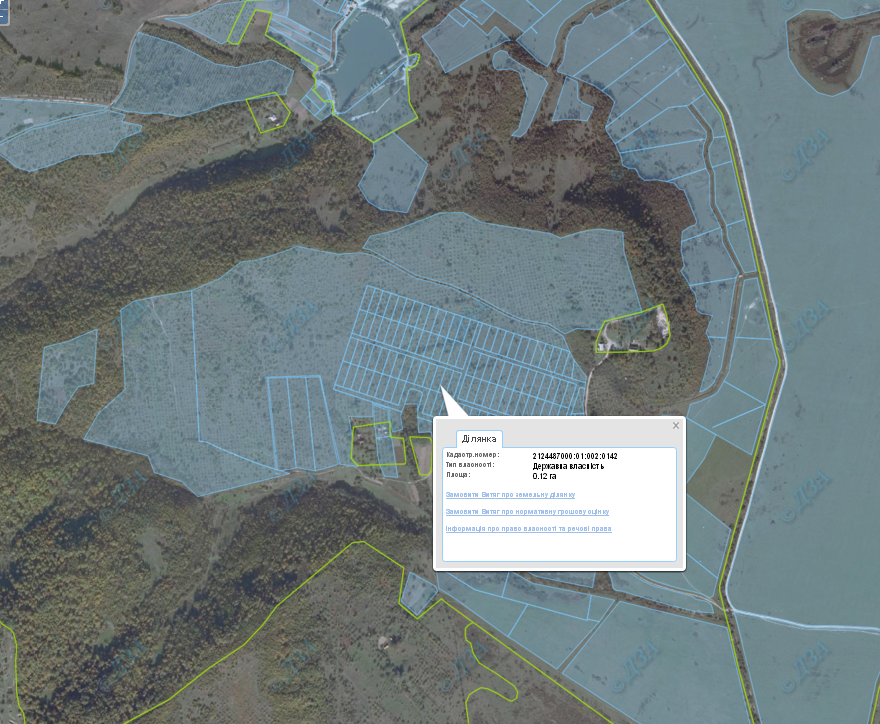 земельна ділянка сільськогосподарського призначення державної власності, яка може бути передана у власність громадянам у І кварталі 2018 року орієнтовною площею 0,1200 га, кадастровий номер 2124487000:01:002:0142Тереблянська сільська рада Тячівський  район Закарпатська область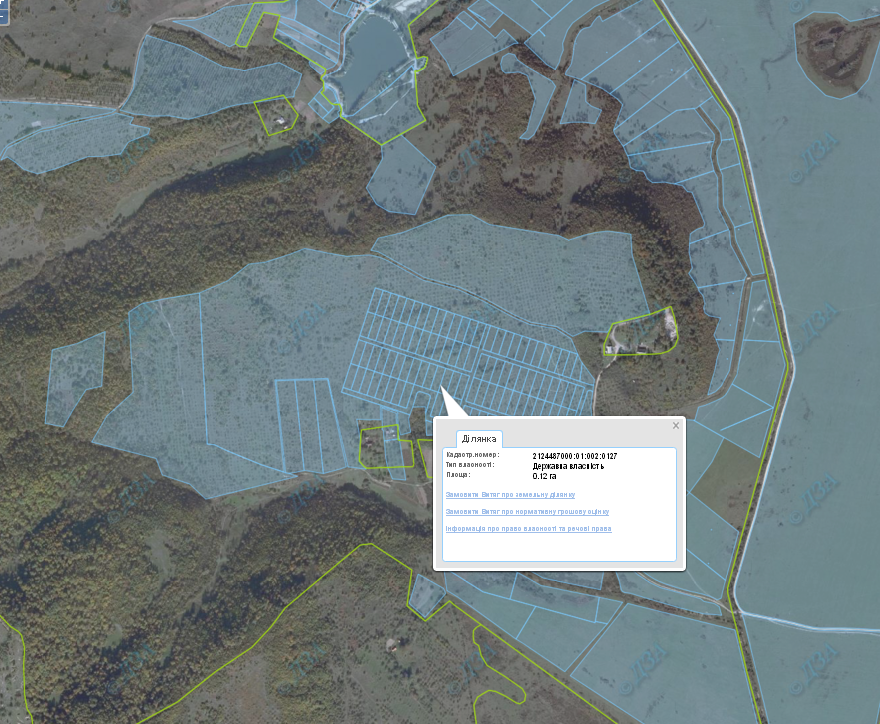 земельна ділянка сільськогосподарського призначення державної власності, яка може бути передана у власність громадянам у І кварталі 2018 року орієнтовною площею 0,1200 га, кадастровий номер 2124487000:01:002:0127Тереблянська сільська рада Тячівський  район Закарпатська область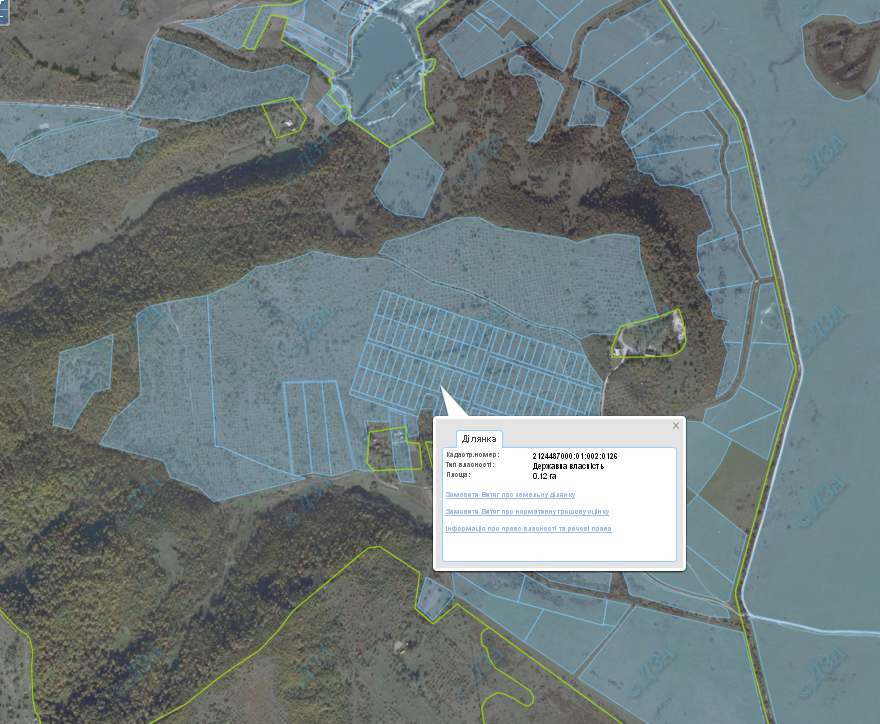 земельна ділянка сільськогосподарського призначення державної власності, яка може бути передана у власність громадянам у І кварталі 2018 року орієнтовною площею 0,1200 га, кадастровий номер 2124487000:01:002:0126Тереблянська сільська рада Тячівський  район Закарпатська область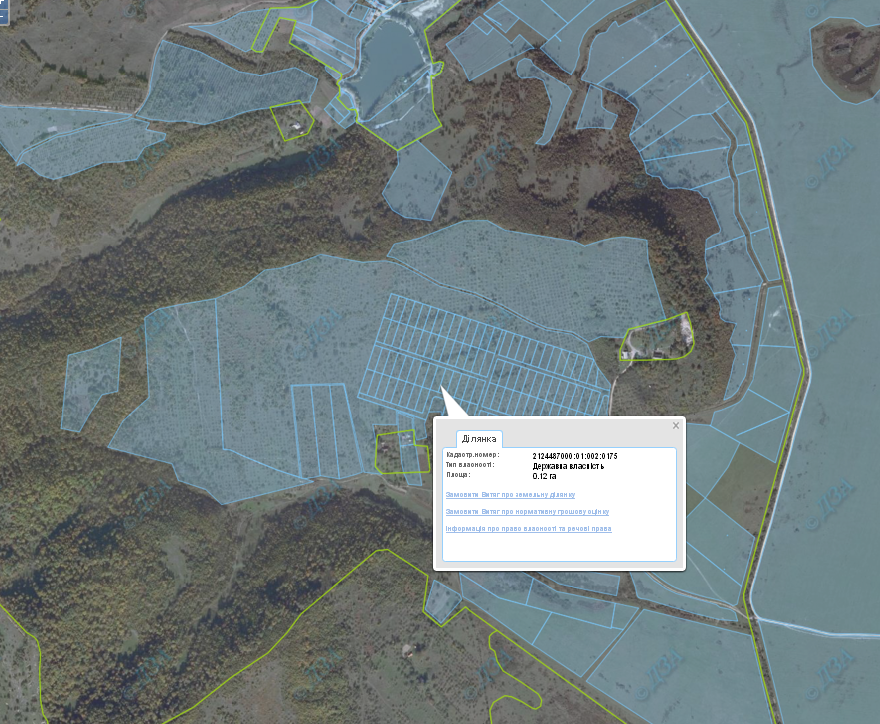 земельна ділянка сільськогосподарського призначення державної власності, яка може бути передана у власність громадянам у І кварталі 2018 року орієнтовною площею 0,1200 га, кадастровий номер 2124487000:01:002:0175Тереблянська сільська рада Тячівський  район Закарпатська область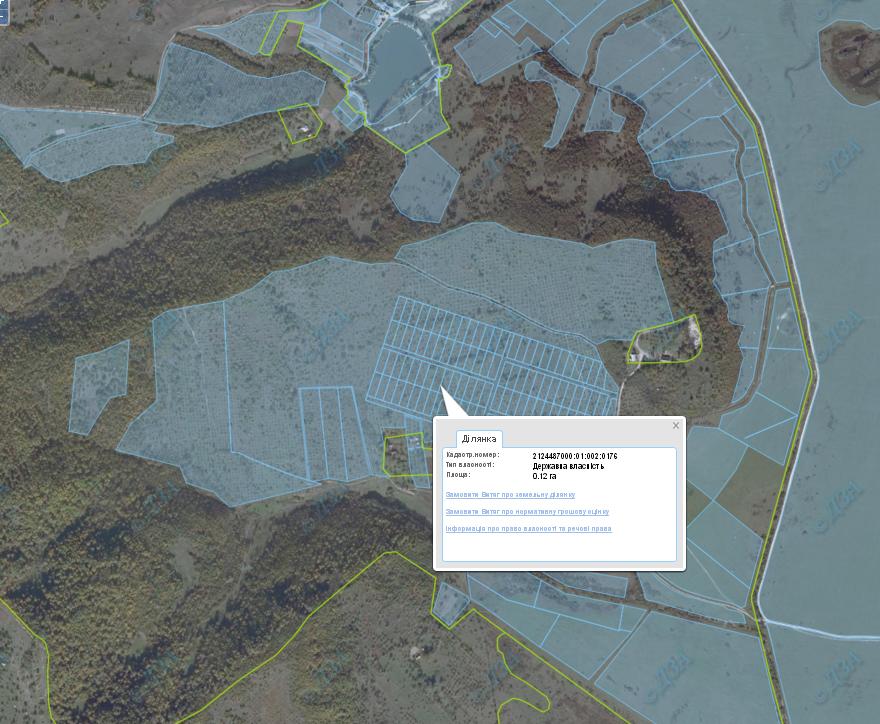 земельна ділянка сільськогосподарського призначення державної власності, яка може бути передана у власність громадянам у І кварталі 2018 року орієнтовною площею 0,1200 га, кадастровий номер 2124487000:01:002:0176Ірлявська сільська рада Ужгородський район Закарпатська область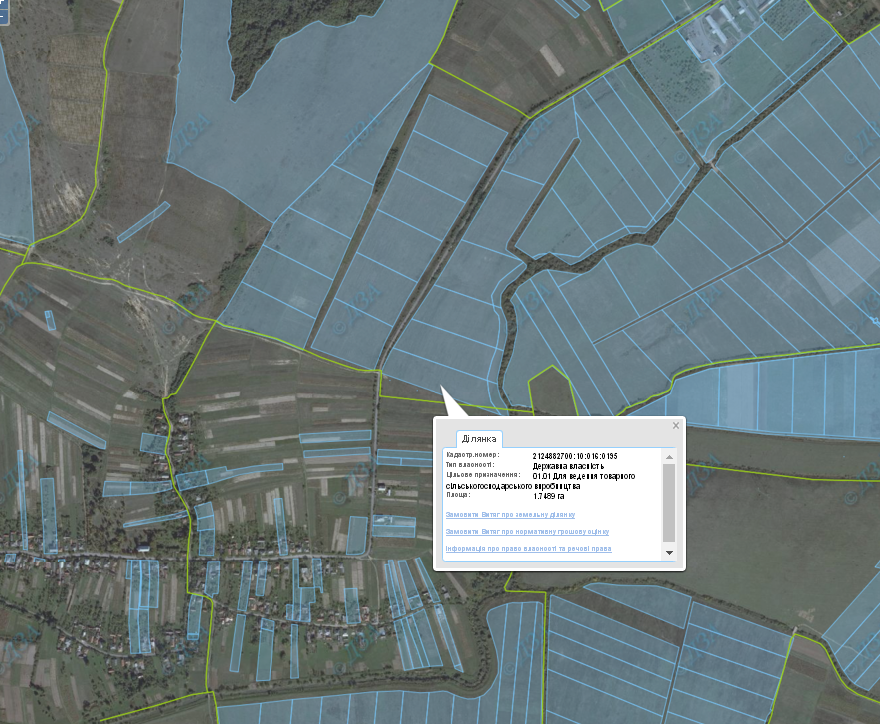 земельна ділянка сільськогосподарського призначення державної власності, яка може бути передана у власність громадянам у І кварталі 2018 року орієнтовною площею 1,7489 га, кадастровий номер 2124882700:10:016:0195Ірлявська сільська рада Ужгородський район Закарпатська область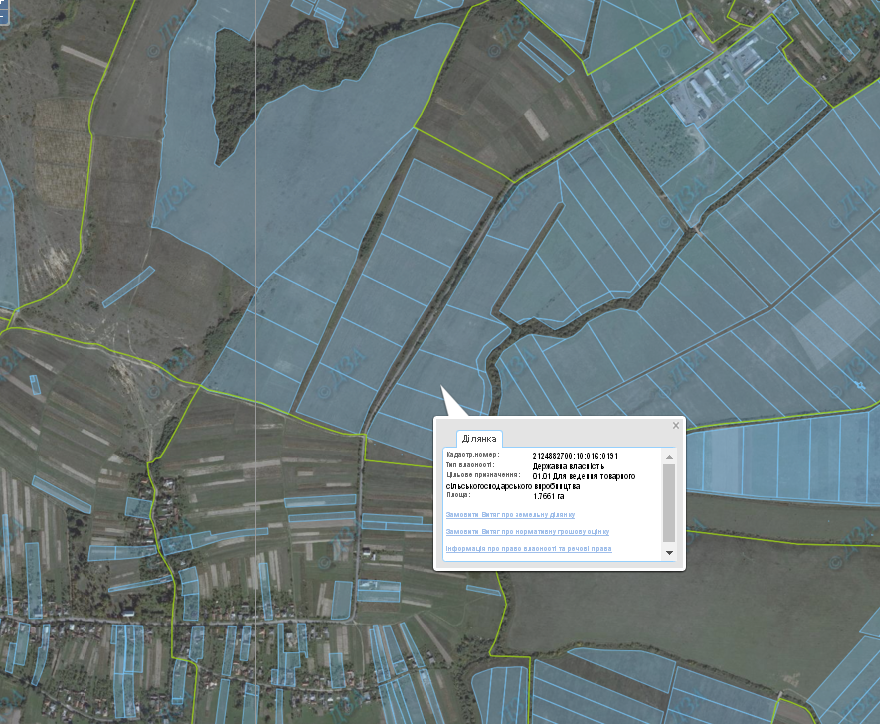 земельна ділянка сільськогосподарського призначення державної власності, яка може бути передана у власність громадянам у І кварталі 2018 року орієнтовною площею 1,7661 га, кадастровий номер 2124882700:10:016:0191Ірлявська сільська рада Ужгородський район Закарпатська область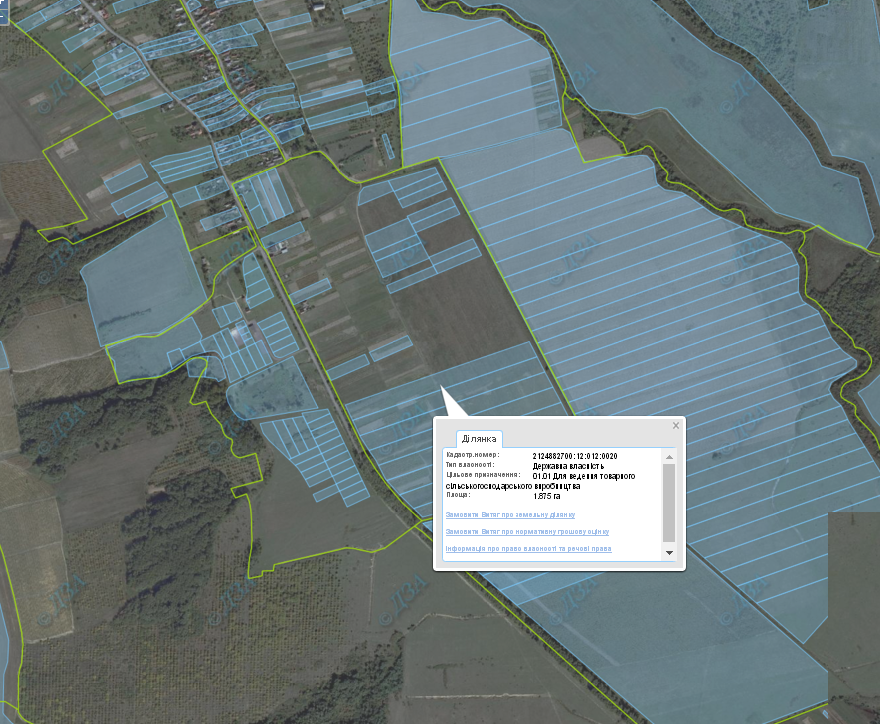 земельна ділянка сільськогосподарського призначення державної власності, яка може бути передана у власність громадянам у І кварталі 2018 року орієнтовною площею 1,8750 га, кадастровий номер 2124882700:12:012:0020Хустська міська рада Хустський  район Закарпатська область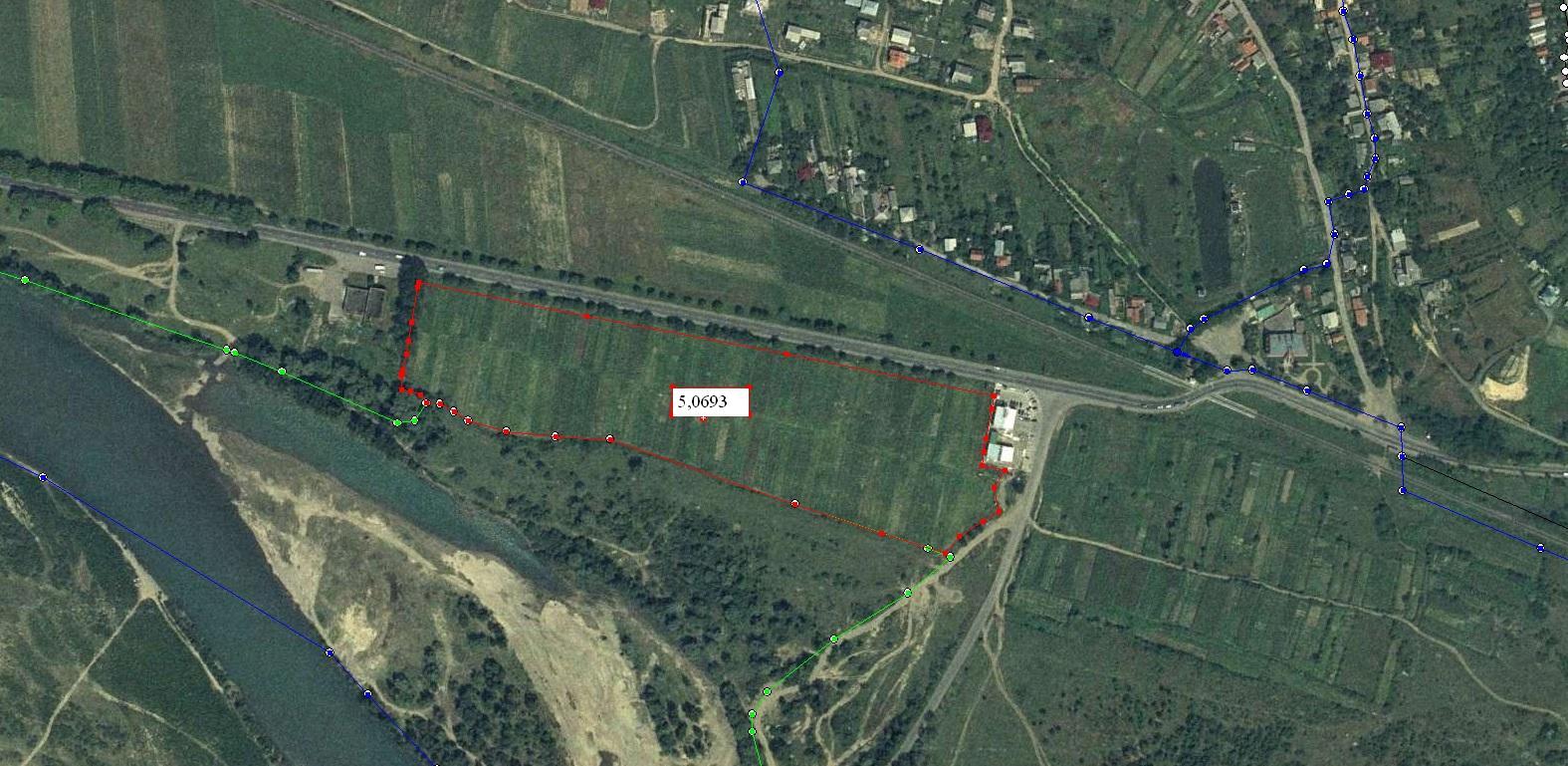 земельна ділянка сільськогосподарського призначення державної власності, яка може бути передана у власність громадянам у І кварталі 2018 року орієнтовною площею 5,0693 га, кадастровий квартал 2110800000:05:001:Кривська сільська рада Хустський  район Закарпатська область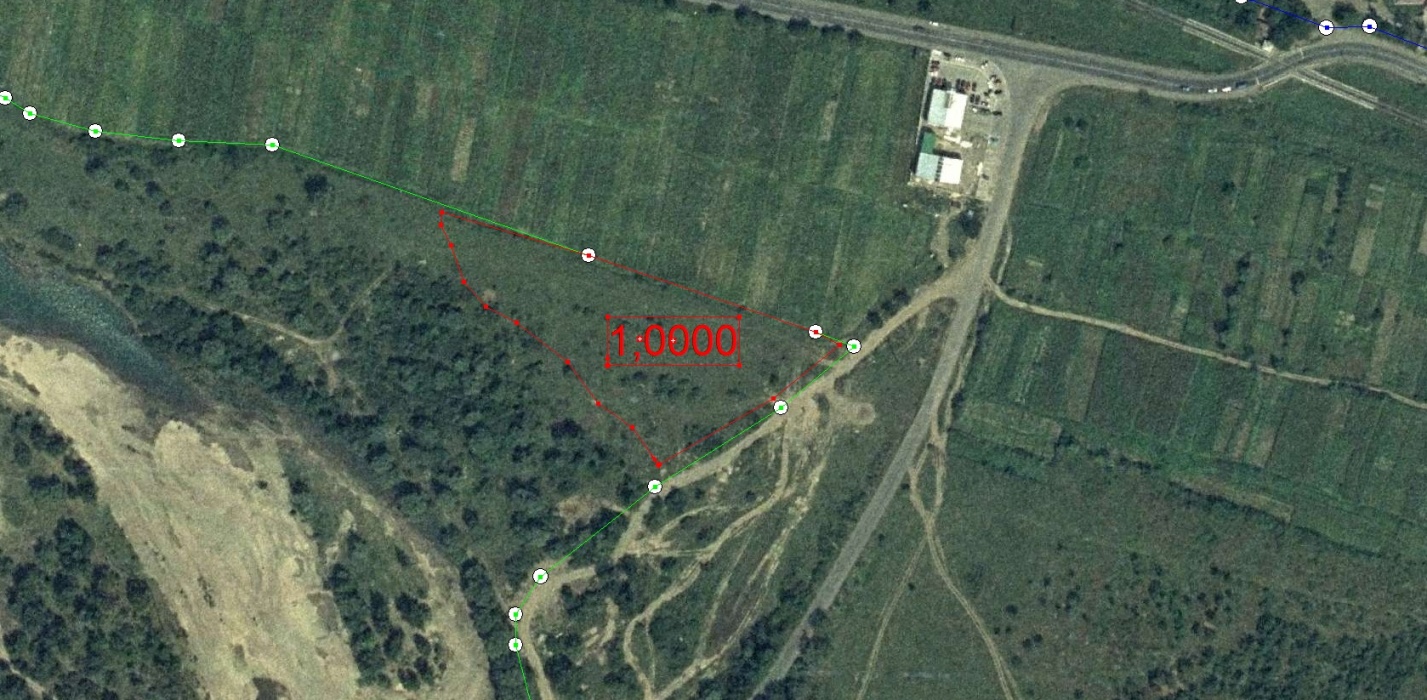 земельна ділянка сільськогосподарського призначення державної власності, яка може бути передана у власність громадянам у І кварталі 2018 року орієнтовною площею 1,0000 га, кадастровий квартал 2125384600:03:001:Вишківська селищна рада Хустський  район Закарпатська область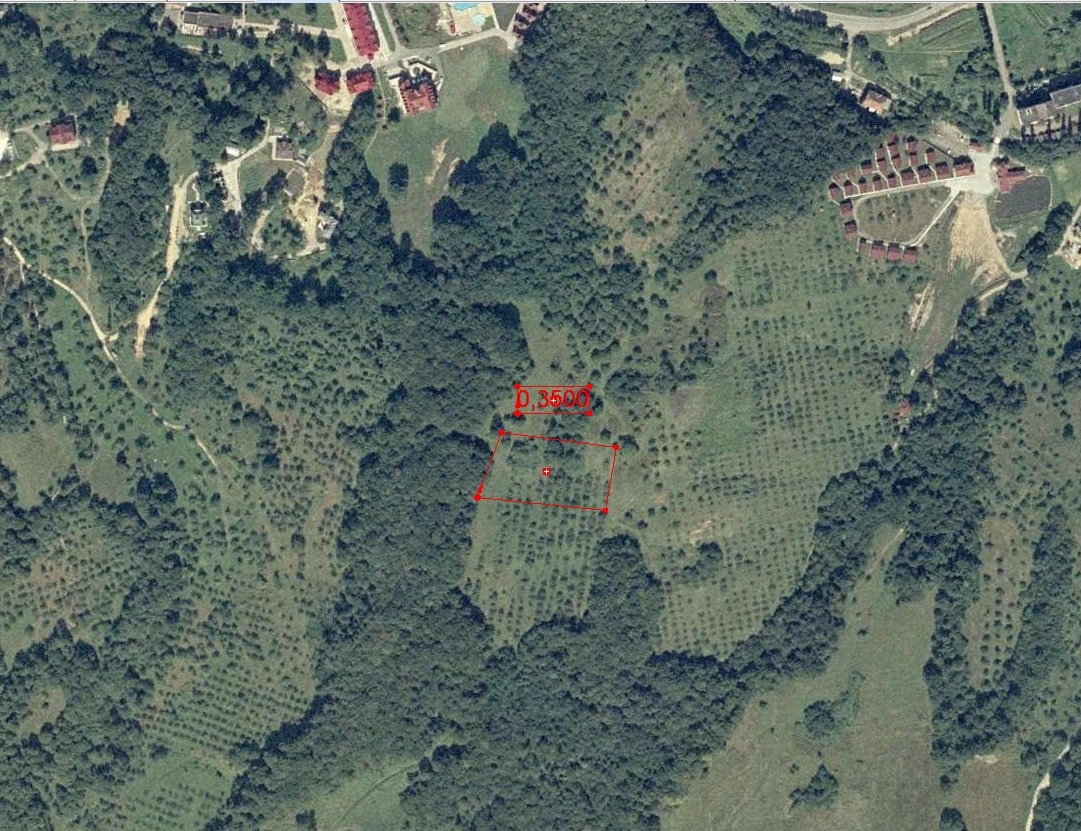 земельна ділянка сільськогосподарського призначення державної власності, яка може бути передана у власність громадянам у І кварталі 2018 року орієнтовною площею 0,2500 га, кадастровий квартал 2125355300:09:001: